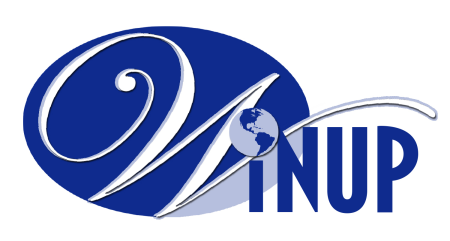  We are empowered. We are supportive. We are diverse. We are focused. WE ARE WiNUPMEMBERSHIP REGISTRATION Name: 	Company:	Address:	City, State ZIP: 	Business Phone/Cell Phone: 	Email: 	Job Title:	Chapter: 	International Dues:New members are accepted throughout the year. Members joining October through December receive membership through the next year. Active member rate is $66. Active member retiree discounted rate is $56. Qualified student rate is $22. A one-time initiation fee of $6 is collected from new members only. For renewing members, annual membership payments are due February 1. If not paid by March 1, a late fee of $10 is assessed. Late fees do not apply to new members. Chapter Dues:$34 - Atlanta • $25 - Metro Chicago, Mid-Atlantic • $20 - Virginia, Southwest Virginia/Northeast Tennessee, Texhoma • $15 - ArkLaTex, East Tennessee, Indiana, Northern Indiana, South Texas • $10 - Kentucky, Nashville, New York, Ohio, North Texas, West Virginia • $ 5 - North Central-Minnesota • $ 4 - Missouri, Members-at-Large Dues owed upon joining WiNUP are: • International Dues $66 regular / $56 retirees / $22 students			• Local Chapter Dues (see above)			• One Time Initiation Fee (new members only) $6 		• Late fee (renewing members only if paying after March 1) $10 		Total Dues =		Please make checks payable to WiNUP and mail to:WiNUP2795 East Bidwell St #100-209Folsom, CA 95630Please include a copy of this form with your payment. If you have questions please visit www.winup.org or contact:Lisa MorininiExecutive Director2795 East Bidwell St #100-209 Folsom, CA 95630Phone: (916)-425-8780Email: winup.lisa@lkm-associates.com